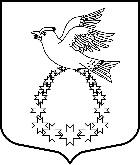 АДМИНИСТРАЦИИмуниципального образования«Вистинское сельское поселение»муниципального образования«Кингисеппский  муниципальный район»Ленинградской областиПОСТАНОВЛЕНИЕ22.06.2022г.   № 83                                                           Руководствуясь Конституцией Российской федерации, Федеральным законом от 06.10.2003 N 131-ФЗ "Об общих принципах организации местного самоуправления в Российской Федерации", Федеральным законом от 08.01.1998 № 3-ФЗ «О наркотических средствах и психотропных веществах», Федеральным законом от  21.11.2011 № 323-ФЗ «Об основах охраны здоровья граждан в Российской Федерации», Федеральным законом от 24.06.1999 № 120-ФЗ «Об основах системы профилактики безнадзорности и правонарушений несовершеннолетних», Указом Президента Российской Федерации от 9 июня 2010 года № 690 «Об утверждении Стратегии государственной антинаркотической политики Российской Федерации до 2020 года», иными нормативными правовыми актами Российской Федерации, администрация МО «Вистинское сельское поселение»ПОСТАНОВЛЯЕТ:Утвердить муниципальную программу «Профилактика незаконного потребления наркотических средств и психотропных веществ, наркомании на территории муниципального образования «Вистинское сельское поселение на 2022-2024 гг.» согласно приложению № 1.Финансирование мероприятий муниципальной программы «Профилактики незаконного потребления наркотических средств и психотропных веществ, наркомании на территории муниципального образования «Вистинское сельское поселение на 2022-2024 гг.» производить в пределах ассигнований, предусмотренных на эти цели в бюджете МО «Вистинское сельское поселение» на соответствующий финансовый год.Разместить, настоящее постановление на официальном сайте администрации муниципального образования «Вистинское сельское поселение» Кингисеппского муниципального района Ленинградской области в информационно-телекоммуникационной сети Интернет.Настоящее постановление вступает в силу со дня его официального опубликования.Контроль за исполнением постановления оставляю за собой.Глава  администрации                                                            И.Н. СажинаГуцу Л.Г. (881375)67174Приложение к постановлению администрации муниципального образования «Вистинское сельское поселение» Кингисеппского муниципального района Ленинградской областиот 22.06.2022 г. № 83МУНИЦИПАЛЬНАЯ ПРОГРАММА«Профилактика незаконного потребления наркотических средств и психотропных веществ, наркомании на территории муниципального образования «Вистинское сельское поселение на   2022-2024 г. г.»ПАСПОРТМУНИЦИПАЛЬНОЙ ПРОГРАММЫ«Профилактика незаконного потребления наркотических средств и психотропных веществ, наркомании на территории муниципального образования «Вистинское сельское поселение на 2022-2024 г. г.»1. Законодательство в сфере профилактики незаконного потребления наркотических средств и психотропных веществ, наркоманииПравовое регулирование в сфере профилактики незаконного потребления наркотических средств и психотропных веществ, наркомании  осуществляется в соответствии с Конституцией Российской Федерации, Федеральным законом от 8 января 1998 года № 3-ФЗ «О наркотических средствах и психотропных веществах», Федеральным законом от 21 ноября 2011 года № 323-ФЗ «Об основах охраны здоровья граждан в Российской Федерации», Федеральным законом от 24 июня 1999 года № 120-ФЗ «Об основах системы профилактики безнадзорности и правонарушений несовершеннолетних», Указом Президента Российской Федерации от 23 ноября 2020 года № 733 «Об утверждении Стратегии государственной антинаркотической политики Российской Федерации до 2030 года»,  иными нормативными правовыми актами Российской Федерации.2. Основные задачи профилактики незаконного потребления наркотических средств и психотропных веществ, наркомании на территории МО «Вистинское сельское поселение»Основными задачами профилактики незаконного потребления наркотических средств и психотропных веществ, наркомании на территории МО «Вистинское сельское поселение»  являются:создание системы комплексной профилактики незаконного потребления наркотических средств и психотропных веществ, наркомании на территории поселения с приоритетом мероприятий первичной профилактики;формирование в обществе негативного отношения к немедицинскому потреблению наркотических средств или психотропных веществ;развитие и укрепление взаимодействия органов местного самоуправления, некоммерческих организаций по вопросам организации профилактики незаконного потребления наркотических средств и психотропных веществ, наркомании на территории поселения;организация комплексных мероприятий по пропаганде здорового образа жизни, в том числе физической культуры и спорта;создание условий для обеспечения здорового образа жизни, нравственного и патриотического воспитания молодежи в целях профилактики наркомании и токсикомании;проведение комплексных профилактических мероприятий, направленных на противодействие незаконному обороту наркотических средств;создание условий для организации досуга детей и молодежи.3. Основные принципы профилактики незаконного потребления наркотических средств и психотропных веществ, наркоманиина территории МО «Вистинское сельское поселение»Деятельность по профилактике незаконного потребления наркотических средств и психотропных веществ, наркомании на территории поселения основывается на следующих принципах:законности;соблюдения прав человека и гражданина;приоритетности мер по выявлению на ранней стадии лиц, потребляющих наркотические средства или психотропные вещества без назначения врача;гарантированности и доступности наркологической помощи и социальной реабилитации больным наркоманией и членам их семей;комплексности и систематичности в проведении профилактической работы с лицами, потребляющими наркотические средства или психотропные вещества без назначения врача;соблюдения конфиденциальности полученной информации о лицах, потребляющих наркотические средства или психотропные вещества без назначения врача, а также больных наркоманией;индивидуализации подхода на различных этапах профилактики незаконного потребления наркотических средств и психотропных веществ, наркомании к лицам, потребляющим наркотические средства или психотропные вещества без назначения врача, а также больным наркоманией;признания особой значимости профилактики незаконного потребления наркотических средств и психотропных веществ, наркомании среди несовершеннолетних;добровольности участия граждан в осуществлении мероприятий по предотвращению распространения незаконного потребления наркотических средств и психотропных веществ, наркомании на территории поселения.4. Объекты профилактики незаконного потребления наркотических средств и психотропных веществ, наркоманииПрофилактика незаконного потребления наркотических средств и психотропных веществ, наркомании на территории поселения осуществляется в отношении:лиц, не потребляющих наркотические средства или психотропные вещества; лиц, эпизодически потребляющих наркотические средства или психотропные вещества, без признаков зависимости; больных наркоманией.5. Деятельность администрации МО «Вистинское сельское поселение» в сфере профилактики наркомании и токсикомании1. К деятельности администрации МО «Вистинское сельское поселение» в сфере профилактики незаконного потребления наркотических средств и психотропных веществ, наркомании и в пределах компетенции, относится:исполнение законодательства о наркотических средствах, психотропных веществах и их прекурсорах в пределах своей компетенции;осуществление мер по профилактике незаконного потребления наркотических средств и психотропных веществ, наркомании в рамках проведения единой государственной политики в области здравоохранения, образования, социальной политики, молодежной политики, культуры, физической культуры и спорта;организация мероприятий по развитию системы нравственного, патриотического, гражданского и военно-спортивного воспитания детей, подростков и молодежи, в том числе с целью профилактики незаконного потребления наркотических средств и психотропных веществ, наркомании;развитие добровольческого движения по профилактике незаконного потребления наркотических средств и психотропных веществ, наркомании, ведению здорового образа жизни;развитие деятельности учреждений социальной сферы, в том числе учреждений культуры, молодежной политики, физической культуры и спорта;- содействие в организации санитарно-просветительской работе по профилактике незаконного потребления наркотических средств и психотропных веществ, наркомании;содействие в обеспечении деятельности муниципальных учреждений социальной сферы, здравоохранения, образования, культуры, физической культуры и спорта;- содействие развитию антинаркотической пропаганды;- проведение мероприятия по выявлению и уничтожению незаконных посевов и очагов дикорастущих наркосодержащих растений;- взаимодействие с некоммерческими организациями в подготовке молодежных лидеров из числа подростков-добровольцев для работы по предупреждению незаконного потребления наркотических средств и психотропных веществ, наркомании, работе по пропаганде здорового образа жизни.6. Финансирование мероприятийпо профилактике наркомании и токсикомании1. Финансирование мероприятий программы по профилактике незаконного потребления наркотических средств и психотропных веществ, наркомании осуществляется за счет средств бюджета МО «Вистинское сельское поселение».Об утверждении муниципальной программы  «Профилактика незаконного потребления наркотических средств и психотропных веществ, наркомании на территории   муниципального образования «Вистинское сельское поселение» на 2022-2024 гг.»Полное наименование Программы«Профилактика незаконного потребления наркотических средств и психотропных веществ, наркомании на территории муниципального образования «Вистинское сельское поселение на 2022-2024 г. г.» (далее – Программа)Срок реализации Программы2022-2024 годЦели программы- предотвращение незаконного потребления наркотических средств и психотропных веществ, наркомании на территории поселения;-предотвращение незаконного распространения наркотических средств, психотропных и токсических веществ,
а также их прекурсоров (далее - наркотические средства) на территории  поселения; - сокращение наркомании и токсикомании и связанных с ними преступлений и правонарушений.Задачи программы- организация комплексных мероприятий по пропаганде здорового образа жизни, в том числе физической культуры и спорта, направленных на формирование в обществе негативного отношения к наркомании и токсикомании;
- содействие в создании условий для обеспечения здорового образа жизни, нравственного и патриотического воспитания молодежи в целях профилактики наркомании и токсикомании;        
- создание условий для развития физической культуры и спорта, в том числе детско-юношеского, молодежного, массового спорта на территории сельского поселения в целях профилактики наркомании и токсикомании;- проведение комплексных профилактических мероприятий, направленных на противодействие незаконному обороту наркотических средств на территории  поселения;- содействие в организации досуга детей и молодежи на территории  поселения.Объем финансирования ПрограммыОбъем средств, выделяемых на реализацию мероприятий настоящей Программы, ежегодно уточняется при формировании проекта бюджета на соответствующий финансовый годИсточником финансирования являются средства бюджета МО «Вистинское  сельское поселение».В качестве дополнительных источников финансирования отдельных мероприятий программы могут привлекаться средства организаций независимо от форм собственности.В ходе реализации Программы перечень программных мероприятий может корректироваться, изменяться и дополняться по решению заказчика Программы.Ожидаемые результаты реализации Программы (оценка эффективности проведения мероприятий)- совершенствование и развитие антинаркотической пропаганды;- формирование негативного отношения общества к распространению и незаконному потреблению наркотических средств;- снижение уровня преступности и количества совершаемых преступлений, связанных с наркоманией и незаконным оборотом наркотических средств;- оздоровление обстановки в общественных местах.Разработчик ПрограммыАдминистрация муниципального образования «Вистинское сельское поселение» Кингисеппского муниципального района Ленинградской областиИсполнитель ПрограммыАдминистрация муниципального образования муниципального образования «Вистинское сельское поселение» Кингисеппского муниципального района Ленинградской областиПеречень мероприятий   Муниципальной программы  «Профилактика незаконного потребления наркотических средств и психотропных веществ, наркомании на территории МО «Вистинское сельское поселение» МО «Кингисеппскиймуниципальный район на 2022-2024 г.г.»Перечень мероприятий   Муниципальной программы  «Профилактика незаконного потребления наркотических средств и психотропных веществ, наркомании на территории МО «Вистинское сельское поселение» МО «Кингисеппскиймуниципальный район на 2022-2024 г.г.»Перечень мероприятий   Муниципальной программы  «Профилактика незаконного потребления наркотических средств и психотропных веществ, наркомании на территории МО «Вистинское сельское поселение» МО «Кингисеппскиймуниципальный район на 2022-2024 г.г.»Перечень мероприятий   Муниципальной программы  «Профилактика незаконного потребления наркотических средств и психотропных веществ, наркомании на территории МО «Вистинское сельское поселение» МО «Кингисеппскиймуниципальный район на 2022-2024 г.г.»Перечень мероприятий   Муниципальной программы  «Профилактика незаконного потребления наркотических средств и психотропных веществ, наркомании на территории МО «Вистинское сельское поселение» МО «Кингисеппскиймуниципальный район на 2022-2024 г.г.»Перечень мероприятий   Муниципальной программы  «Профилактика незаконного потребления наркотических средств и психотропных веществ, наркомании на территории МО «Вистинское сельское поселение» МО «Кингисеппскиймуниципальный район на 2022-2024 г.г.»№ п/пМероприятия по реализации ПрограммыИсточники финансированияСрок исполненияВсегоОтветственные за выполнение мероприятия Программы№ п/пМероприятия по реализации ПрограммыИсточники финансированияСрок исполненияВсегоОтветственные за выполнение мероприятия Программы1Разработка плана профилактических мер, направленных на предупреждение распространения наркомании и токсикомании на территории МО «Вистинское сельское поселение 1 триместр годаБез финансированияАдминистрация МО «Вистинское сельское поселение»2В целях обмена информацией, координации оперативно-розыскной деятельности по линии борьбы с незаконным оборотом наркотических средств и психотропных веществ:- проводить встречи с приглашением представителей заинтересованных предприятий, организаций, учреждений, муниципального образования- принимать участие в заседаниях Межведомственной комиссии по противодействию злоупотреблению наркотиками и их незаконному обороту.в течение 2022-2024 г.Без финансированияАНК МО «Кингисеппский муниципальный район» администрация «Вистинское сельское поселение» ОМВД г. Кингисепп. ( по согласованию)3Организация и проведение тематических мероприятий, конкурсов, викторин с целью формирования у граждан негативного отношения к незаконному потреблению наркотических средств и психотропных веществв течение 2022-2024 г.Без финансированияКДЦ Вистино, библиотека, Вистинская СОШ, детский сад Вистино, Ижорский музей  4Проведение мероприятий для детей и молодежи с использованием видеоматериалов по профилактике наркомании и токсикоманиив течение 2022-2024 г.Без финансированияКДЦ Вистино,Вистинская СОШ5Организация и проведение мероприятий по вопросам профилактики наркомании и токсикомании (лекции, дискуссии, диспуты, викторины) на базе библиотекив течение 2022-2024 г.Без финансированияКДЦ Вистино,библиотека,участковый уполномоченный полиции (по согласованию)6Пропаганда и внедрение в сознание несовершеннолетних и молодежи культурного и здорового образа жизни. Организация и проведение мероприятий и массовых акций среди молодежи в рамках сельских антинаркотических марафоновв течение 2022-2024 г.Без финансированияКДЦ Вистино,библиотека, Вистинская СОШ7Организация и проведение комплексных физкультурно-спортивных, культурно-массовых и агитационно-пропагандистских мероприятий, в том числе в каникулярное время (спартакиады, летние и зимние спортивные игры, соревнования)в течение 2022-2024 г.Без финансированияКДЦ Вистино,Вистинская СОШ8Организация и проведение мероприятий по духовно-нравственному и гражданско-патриотическому воспитанию молодежи (формирование духовно-нравственных ценностей, гражданской культуры и военно-патриотического воспитания молодежи, основанных на возрождении традиций российской государственности, оказание помощи ветеранам ВОВ, труда, инвалидам)в течение 2022-2024 г.Без финансированияКДЦ Вистино,Вистинская СОШ, Ижорский музей9Приобретение видеоматериалов, брошюр, плакаты, по профилактике наркоманиив течение 2022-2024 г.Резервный фонд администрацииАдминистрация МО «Вистинское сельское поселение»